Kontaktdaten der Schule:Schulleitung:	GTS- Koordinator/in:	Team Sekretariat:	Adresse der Schule:	Sekretariat Tel.:	Sekretariat Fax.:	E-Mail:	Internet:	GTS-Ansprechpartner im Ministerium für Bildung, Weiterbildung, Wissenschaft und Kultur Rheinland-Pfalz finden Sie unter www.ganztagsschule.rlp.de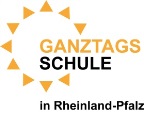 GanztagsschuleWissenswertes zur Ganztagsschule:Ganztagsschule findet von Montag bis Donnerstag (à 8 Zeitstunden) statt.Mittagspause von __:__ Uhr bis __:__ Uhr 
- Mittagessen in __________
- Caterer: _______________Lernzeit – ÜbungszeitenMultiprofessionelle TeamsKooperationen/außerschulische LernorteSpezielle AusstattungSchwerpunkteAktuelle Angebote an AG‘s:GTS-BausteineGTS-BausteineVernetzung mit FachunterrichtFörderung/ForderungThematische ProjekteFreizeitgestaltungDauer/UmfangZum Beispiel: Zusammensetzung pädagogische FachkräfteSchulsozialarbeitWirtschaftskräfteZum Beispiel:SportvereinZum Beispiel:BibliothekToberaumRuheraumZum Beispiel:BläserklasseZum Beispiel:Fußball für MädchenRobotikChor